jobs, what do you do? I'm a …….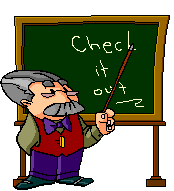 2. TranslateName the jobs and say where they work. JobPlaceHe writes music.a musicianhome,a studyThey take care of your teeth.a dentista surgerya health centreThey work at school and they give you homework.a teacherschool, classroomThey take care of cars and lorries.a mechanica garageThey play in films.an actor/ actressa studioThey make bread, biscuits, cakes.a bakera bakeryThey prepare meals, make lunches and dinners.a cook, a chefa restaurantThey serve food and drink to the guests.a waiter/ waitressa restaurant, a bar, a pubThey help you when you're ill/ sick.a doctora health centreShe takes care of documents and helps her boss.a secretaryan office, a companyThey make plans for the houses and bridges to build.an architectan officeThey sell meat like sausages, ham, chicken.a butcherat the butcher'sThey sell flowers and plants.a florista flower shop,  at the florist'sThey teach people about god and have holly masses.a priesta churchThey sell things in a shop.a shop-assistanta shop, a marketThey work in the fields and breed animals.a farmera farm, a stableThey get coal from the underground.a minera mineThey take care of our hairstyle.a hairdresserat the hairdresser'sThey take care of laws and help people.a lawyer, a judgeat the courtShe helps a doctor in the health centre.a nursea surgeryA scientist- ZNANSTVENIKAn artist- UMETNIKA janitor- HIŠNIKA businessman- POSLOVNEŽA postman- POŠTARA priest- DUHOVNIKA secretary- TAJNICAA librarian- KNJIŽNIČARA worker- DELAVECA mechanic- MEHANIKA soldier- VOJAKAn actor/actress- IGRALEC/KAA jointer- MIZARA farmer- KMETA waiter/ waitress- NATAKARA cleaner- ČISTILKAA butcher- MESARA journalist- NOVINARA cook- KUHARA dentist- ZOBOZDRAVNIKA lawyer- ODVETNIK